___________________________________________________________________________________________Покрајински завод за равноправност полова (у даљем тексту: Завод) у складу са својом делатношћу евидентира податке о остваривању родне равноправности на територији АП Војводине. У 2021. години Завод је први пут спровео анализу о стању родне равноправности на подручју АП Војводине на основу упитника који је креиран у складу са Законом о равноправности полова („Сл. гласник РС“, бр. 104/2009).Будући да је усвојен нови Закон о родној равноправности („Сл. гласник РС“, бр. 52/2021, у даљем тексту: Закон), којим се члановима 63 и 64 предвиђају обавезе јединица локалних самоуправа (у даљем тексту: ЈЛС) успостављања тела за родну равноправност (Комисије за родну равноправност и Савета за родну равноправност) и одређивања лица задуженог за родну равноправност, Завод је креирао Упитник о раду и функционисању тела за родну равноправност у јединицама локалних самоуправа у АП Војводини (у даљем тексту: Упитник) који се од 2021. године редовно ажурира.Упитник за 2023. годину је прослеђен на адресе свих 45 ЈЛС у АП Војводини, а подаци су прикупљани у периоду од 9. фебруара до 1. априла 2023. године. Узорак је урађен на основу одговора 44 ЈЛС. Општина Бела Црква није одговорила на Упитник. Упитник садржи 17 питања:Да ли су у вашој општини/граду формирана тела за родну равноправност у складу са чланом 63.  Закона?Уколико јесу, наведите њихове тачне називе (Закон, члан 63)Назив радног места лица задуженог за родну равноправност? (Закон, члан 64)Име и презиме, контакт телефон и имејл адресе лица задуженог за родну равноправностКојим правним актом и које године је формирана Комисија за родну равноправност у складу са чланом 63 Закона?Име и презиме председника/це Комисије за родну равноправност, контакт телефон, имејл адреса, Решење о именовању.Којим правним актом и које године је формиран Савет за родну равноправност у складу са чланом 63 Закона?Име и презиме председника/це Савета за родну равноправност, контакт телефон и имејл адреса, Решење о именовању.Које врсте планских аката у области родне равноправности су донесена на нивоу општине/града (нпр. Акциони план ЈЛС, План управљања ризицима од повреде принципа родне равноправности)?Остали усвојени релевантни документи из области родне равноправности (нпр. Одлука о равноправности полова, Европска повеља о родној равноправности на локалном нивоу…)Реализовани пројекти и активности у области родне равноправности у претходне 4 године (и они који су у току или планирани)Да ли је буџет општине/града родно одговоран? (Закон, члан 5)Да ли су у буџету општине/града обезбеђена финансијска средства за рад тела за родну равноправност?Уколико јесу, колико средстава је обезбеђено у 2023. години?Који орган у општини/граду води евидентирање података о остваривању родне равноправности? (Закон, члан 65)Шта мислите да би унапредило функционалан рад тела за родну равноправност у пракси?Да ли је у вашој општини/граду у употреби родно осетљив језик у називима радних места, положаја, звања и занимања (Закон, члан 25)АНАЛИЗА ОДГОВОРА ПО ПИТАЊИМА ИЗ УПИТНИКАОд 44 ЈЛС које су одговориле на Упитник, 44  имају неки организациони облик тела за родну равноправност:Лице задужено за родну равноправност, Комисију за родну равноправност, Савет за родну равноправностВидети ТАБЕЛУ 1. ТАБЕЛА 1: Преглед тела за родну равноправност по ЈЛС на територији АП Војводине14 ЈЛС које имају систематизовано радно место за родну равноправност (Бачки Петровац, Беочин, Бечеј, Житиште, Зрењанин, Кањижа, Ковачица, Кула, Нови Кнежевац, Нови Сад, Пландиште, Сремска Митровица, Стара Пазова и Темерин) у називу описа послова не садрже само област равноправности полова већ и придодате области, попут људских ресурса и заједничких послова, здравствене и социјалне заштите, образовања борачко-инвалидске заштите, опште привредне послове, остваривања права националних мањина, спорта и цивилног сектора – удружења.28 ЈЛС немају систематизовано радно место за родну равноправност: Ада, Алибунар, Апатин, Бач, Бачка Паланка, Врбас, Вршац, Жабаљ, Инђија, Ириг, Ковин, Кикинда, Мали Иђош, Нова Црња, Нови Бечеј, Опово, Оџаци, Панчево, Пећинци, Рума, Сента, Сечањ, Сомбор, Србобран, Сремски Карловци, Суботица, Тител, Шид.
1 ЈЛС немају лице задужено за родну равноправност: Бачка Топола.Општина Чока је навела да имају мање од 50 запослених тако да према Закону немају обавезу да одреде лице задужено за родну равноправност (члан 64 Закона).Анализа упитника показала је да су лица задужена за родну равноправност на нивоу ЈЛС запослена у органима управе локалних самоуправа који се баве општом управом, друштвеном делатношћу и заједничким пословима, људским ресурсима, пословима радних односа, пословима извршења буџета и електронским плаћањима, пословима друштвене бриге о деци, ромским питањима, борачком заштитом, стручним пословима из области радних односа, скупштинским и извршним пословима.Примећено је да називи радних места нису родно сензитивни тј. усклађени са полом особе која их обавља осим у следећим општинама и градовима:Врбасу (секретарка службе скупштине општине),Зрењанину (саветница за родну равноправност и људска права Градске управе Зрењанин), Инђији (начелница Одељења за општу управу),Кикинди (секретарка секретаријата  за општу управу и заједничке послове),Новом Кнежевцу (чланица општинског већа задужена за родну равноправност, бригу о породици и прекограничну сарадњу),Сенти (начелница одељења за скупштинске и извршне послове),Сомбору (начелница одељења за друштвене делатности),Старој Пазови (саветница на пословима социјалне заштите, родне равноправности, координаторка интерресорне комисије и посебне неге одељења за друштвене делатности), Суботици (техничка секретарка кабинета градоначелника).Табела 2: Врсте планских аката донесене на нивоу ЈЛС на територији АП Вoјводине 
Табела 3: Релевантни документи из области родне равноправности по ЈЛС на територији АП Војводине18 ЈЛС је усвојило Одлуку о равноправности полова (Ада, Алибунар, Беочин, Житиште, Зрењанин, Инђија, Кањижа, Нови Бечеј, Нови Сад, Опово, Панчево, Пећинци, Сечањ, Сомбор, Сремски Карловци, Стара Пазова, Суботица и Шид).17 ЈЛС је усвојило Европску повељу о родној равноправности на локалном нивоу (Бачка Паланка, Беочин, Бечеј, Житиште, Зрењанин, Ковачица, Ковин, Кула, Нова Црња, Нови Бечеј, Нови Кнежевац, Нови Сад, Панчево, Рума, Сомбор, Сремски Карловци и Темерин).Општина Врбас је навела да је донела Програм рада Савета за праћење остваривања родне равноправности за 2023. годину.Конкретне активности и пројекте (у периоду 2019-2023. године) имало је 25 ЈЛС (Алибунар, Апатин, Бачка Паланка, Бачки Петровац, Беочин,  Бечеј, Врбас, Житиште, Зрењанин, Кањижа, Ковин, Кикинда, Нови Бечеј, Нова Црња, Нови Кнежевац, Нови Сад, Панчево, Пећинци, Рума, Сента, Сомбор, Србобран, Сремски Карловци, Темерин и Шид).Активности ЈЛС односе се на реализацију и учешће у пројектима у партнерству са другим домаћим и међународним организацијама, расписивањем конкурса и организовањем семинара, конференција, кампања и трибина на теме из области родне равноправности.Подаци о пројектима и активностима по општинама, према одговорима ЈЛС:Општина Алибунар:Здравствена заштита; Социјална и дечија заштита; Локални економски развој; Развој културе и информисања;
Општина Апатин: Субвенције за запошљавање; едукација девојчица осмих разреда на тему репродуктивног здравља; Промоција бављења спортом; Унапређење здравља жена и девојака; Спречавање вршњачког насиља у основним и средњим школама ( у току је едукација на ту тему); Подршка удружењима жена;
Општина Бачка Паланка:Кључни кораци ка родној равноправности – 2019. године; Економско оснаживање жена на селу;Смањивање неједнакости Ромкиња – 2020. године; Оснаживање Ромкиња код породичног насиља;Здрав подмладак, здрава будућност – 2022/2023. година;Подизање свести о значају ХПВ вакцине;   
Општина Бачки Петровац:Чланови Савета за родну равноправност су присуствовали на неколико трибина и семинара на тему родне равноправности;Општина Беочин:„Од неплаћеног до плаћеног и видљивог женског рада“ пројекат реализован у току 2022. у сарадњи са Академијом женског предузетништва;
Општина Бечеј:2019. године „Кључни кoрaци кa рoднoj рaвнoпрaвнoсти“ (донаторска средства Европске уније, сарадња сa UN WOMEN и Координационим телом за РР);2020. године „Иновативне услуге за побољшање квалитета живота жена у општини Бечеј“ (донаторска средства, програм SWISS Pro и Министарства за државну управу и локалну самоуправу)Општина Врбас:Округли сто о насиљу у породици; Неплаћен женски рад; Женско здравље;
Општина Житиште:пројекат Једнака шанса за све – Економско оснаживање жена,Град Зрењанин: Активности и заједничке акције  у сарадњи са Спортским савезом града Зрењанина, женском одборничком мрежом (ЖОМ) и радне групе за превенцију спречавања насиља; Обележавање Међународног дана људских права путем трибине и учешћа свих надлежних институција мултисекторске сарадње у области насиља над женама и породици на нивоу града; Активности и сарадња са Зрењаниским едукативном  центром  (ЗЕЦ) у вези са положајем жена у селу; Активности на умрежавању и размени примера добре праксе; Активности у условима пандемије вирусом Ковид-19 у смислу ублажавања последица; Активности у вези  бесплатне правне помоћи (женама које су претрпеле насиље  и незапослене су); Активности  у вези Одлуке о економском оснаживању жена у граду Зрењанину; Финансирање активности Удружења жена на територији града Зрењанина и организација активности у вези са учешћем и посетом Сајма женског предузетништва; обезбеђивање већег учешћа жена у свим сферама политичког и јавног одлучивања у органима Града Зрењанина; Кампања „16 дана активизма“ у спречавању насиља над женама за све претходне 4 године; активности у склопу промоције родне равноправности Града Зрењанина; Јавна трибина “Друштвени дијалог“; Активности на едукативним и промотивним скуповима везаним за ову област;Општина Кањижа:Програми и пројекти који су родно сензитивни реализовани су буџетом општине по програмима: у којима су дефинисани родно одговорни циљеви и индикатори су: локални економски развој, предшколско васпитање и образовање, основно образовање, средње образовање и васпитање, социјална и дечија заштита, дневне услуге у заједници (помоћ у кући за старе, подршка деци породици са децом, саветодавно - терапијске и социјално - едукативне услуге), развој културе и информисања (јачање културне продукције и уметничког стваралаштва) и развој спорта и омладине (подршка локалним спортским организацијама, удружењима и савезима, пројекат: Берза спорта "Нађи свој спорт")Општина Ковин: Пројекат родно одговорног буџетирања; Промоција родне равноправности у општини Ковин;Пројекат израде локалног акционог плана за превенцију родно заснованог насиља;Град Кикинда:Пројекат у сарадњи са Кабинетом Министарством за демографију и популациону политику ради подизања свести о проблемима и препрекама са којима се жене сусрећу у руралним срединама под називом "Оснаживање жена у руралним срединама" (2019. година); Пројекат у сарадњи са Министарством за иновације и технолошки развој ради представљања успешних жена у локалној заједници под називом "Младе жене будући потенцијал друштва" (2019. година); Финансирање мера популационе политике у граду Кикинди од стране Кабинета министра без портфеља задуженог за демографију и популациону политику: Оснивање психолошког саветовалишта "Партнерско и породично саветовалиште", Оснивање "Саветовалишта за младе", Програм усвајања позитивних здравствених навика кроз физичко вежбање за: труднице, мајке и децу узраста до 18 месеци и децу узраста 3-7 година, Изградња дечијег игралишта, Набавка два путничка возила за потребе патронажне службе у Кикинди при Дому здравља (2020. година); Програм стручне праксе и јавних радова за особе са инвалидитетом где је значајно учешће жена; Саветовања и трибине намењене подршци женској популацији; Пројекат „Интегрисани одговор на насиље над женама и девојчицама у Србији“, заједнички реализује агенција УН у партнерству са Владом Србије, на челу са Координационим телом за РР; План развоја града 2022-2030. године, међу три приоритетна циља наводи бригу о младима, ублажавање тренда депопулације и подршку младим брачним паровима; Измена аката од значаја за кадровско планирање са аспекта родне равноправности и именовање лица задуженог за РР; Учешће у пројекту „Разиграно родитељство“;Учешће на Данима породице у Перлезу (треће место у области родне равноправности); Током 2022. године бројне активности и учешће на трибинама: трибина "Мајка храброст", изложба слика "Три сликарке", подршка организацији концерта женске певачке групе "Мајка као бајка", сарадња са АЖ "Пчелица" из Мола, реализација пројекта "Да ли смо једнаки", одржани сајмови уникатних рукотворина жена на селу, округли сто „Родна равноправност и економско оснаживање жена у Средњем и Северном Банату", чланство у покрету "Три плус";Општина Нова Црња:промовисање здравља жена, трибине у сарадњи са : Домом здравља Нова Црња, Завод за јавно здравље Нова Црња, Центар за социјални рад Нова Црња, Црвени крст Нова Црња; учешће о кампањама о насиљу у породици; обилазак Сигурне куће Нова Црња; обележавање важних датума;Општина Нови Бечеј:организовање конференције на тему „Свака особа има право на живот без насиља“ поводом кампање „16 дана активизма против насиља над женама“;обележавање Међународног дана сеоских жена;предавање поводом кампање „16 дана активизма против насиља над женама“ на тему „Насиље и превенција суицида“ које је намењено ученицима завршних разреда средње школе; организовање  јавне акције испред зграде Општине Нови Бечеј у циљу повећања  свести о проблему насиља над женама поводом кампање „16 дана активизма против насиља над женама“;организовање позоришне представе на тему насиља над женама у циљу подизања свести грађана о тој теми (активности финансиране од стране Завода за равноправност полова);Општина Нови Кнежевац:Суфинансирање пројеката предузетница у општини Нови Кнежевац за набавку опреме; Суфинансирање пројеката удружења жена у општини Нови Кнежевац за набавку рачунарске опреме; Студијско путовање за представнице удружења жена у општини Нови КнежевацГрад Нови Сад:Комисија за родну равноправност и Повереница за родну равноправност Града Новог Сада су оствариле сарадњу са организацијама: „...Из круга Војводина“, Секонс групом, Удружењем Дуга и Удружењем Ирида; Комисија за родну равноправност организује и спроводи акцију „Дан једнаких плата“ којом указује доносиоцима одлука и привредним субјектима на територији града на неравноправан положај жена у односу на мушкарце у погледу зарада; Комисија за родну равноправност и Повереница за родну равноправност Града Новог Сада прикупљају и обрађују статистичке податке који се односе на родну равноправност и полну структуру; Комисија за родну равноправност организује предавања и обуке из области родне равноправности и превенције насиља над женама у току целе године, а посебно у време обележавања међународне акције „16 дана активизма против насиља над женама“; Комисија за родну равноправност организује и спроводи хуманитарне активности у сарадњи са „Сигурном женском кућом“ Центра за социјални рад Града и другим организацијама цивилног друштва:Град Панчево:Обележавање кампање „16 дана активизма борбе против насиља према женама“;трибине на тему родне равноправности, спречавања насиља, здравља жена;три године заредом организује се песнички конкурс под називом „Најлепше речи о њој“;три године заредом организује се манифестација поводом Дана жена;активан рад Комисије за родну равноправност са удружењима жена и организација заједничких активности, радионица, радно-окупационих терапија и слично;Општина Пећинци:активности на унапређењу женског здравља;активности на унапређењу здравља девојака и младића;функционални тренинг за самоодбрану жена од насилника;Општина Рума:Помоћ незапосленим породиљама;Бесплатан вртић за сву децу са територије Општине Рума;Бесплатни уџбеници за све ученике основних школа на територији Општине Рума;Финансијска подршка породици за прворођено дете;Финансијска помоћ трудницама; Издвајање новчаних средстава за трошкове четврте вантелесне оплодње;  Општина Сента:Пројекти и активности предвиђени Акционим планом општине Сента за 2022. годину (обуке о људским правима и родној равноправности, повећање знања руководиоца и запослених у органима Општине о родној равноправности);Град Сомбор:Социјално предузетништво за жене у руралним подручјима;Основано је социјално предузеће „Лаванград“;
Општина Србобран:Подршка женама кроз предавања психолога на различите теме; Обезбеђен материјал за мамографске прегледе жена;Општина Сремски Карловци:пројекат „Унапређење родне равноправности на локалном нивоу“; програм подршке развоју и подршке женског иновационог предузетништва; Одржавање трибина и радионица (насиље у породици, партнерски односи, психолошка подршка);Општина Темерин:Трибина „Насиље над женама“;едукација на тему женског предузетништва;Обележавање Међународног дана жена;обележавање Међународног дана сеоских жена (15. октобар);Општина Шид:Активности предвиђене ЛАП-ом за унапређење равноправности у општини Шид: активности везане за обележавање Светског дана људских права; Обележавање Међународног дана особа са инвалидитетом; 16 дана активизма - Међународни дан борбе против насиља над женама.39 ЈЛС је навело да је буџет родно одговоран (Ада, Алибунар, Апатин, Бач, Бачка Топола, Бачки Петровац, Беочин, Врбас, Вршац, Жабаљ, Зрењанин, Инђија, Ириг, Кањижа, Ковин, Кикинда, Ковачица, Нова Црња, Нови Бечеј, Нови Кнежевац, Нови Сад, Оџаци, Опово, Панчево, Пећинци, Пландиште, Рума, Сента, Сечањ, Сомбор, Србобран, Сремска Митровица, Сремски Карловци, Стара Пазова, Суботица, Темерин, Тител, Чока и Шид). Од 44 ЈЛС које су одговориле на Упитник, позитиван одговор дало је 31. ЈЛС које из буџета издвајају средства за рад тела за родну равноправност су: Алибинар, Апатин, Бач, Бачка Паланка, Бачка Топола, Бачки Петровац, Беочин, Врбас, Житиште, Зрењанин, Инђија, Ириг, Кањижа, Ковин, Кикинда, Нова Црња, Нови Бечеј, Нови Кнежевац, Нови Сад, Оџаци, Панчево, Пећинци, Пландиште, Рума, Сента, Сечањ, Србобран, Стара Пазова, Суботица, Темерин и Шид.Табела 4: Обезбеђена средства за рад тела за родну равноправност по ЈЛС на територији АП Војводине22 ЈЛС навеле су конкретне износе финансијских средстава које издвајају за рад тела за родну равноправност, 2 ЈЛС су навела да издвајају средства али нису навеле колика су то средства, 5 ЈЛС је одговорило да средства издвајају збирно за рад свих радних тела, 3 ЈЛС је рекло да средства издвајају у облику накнада/дневница по одржаној седници радних тела, док је 12 ЈЛС навело да не издвајају средства за рад тела за родну равноправност.39 ЈЛС је навело орган који води евиденцију података о остваривању родне равноправности (Ада, Алибунар, Апатин, Бач, Бачка Топола, Бачки Петровац, Беочин, Бечеј, Врбас, Вршац, Жабаљ, Житиште, Зрењанин, Инђија, Ириг, Кањижа, Кикинда, Ковин, Ковачица, Кула, Мали Иђош, Нова Црња, Нови Бечеј, Нови Кнежевац, Нови Сад, Панчево, Пећинци, Пландиште, Рума, Сента, Сомбор, Сремска Митровица, Сремски Карловци, Стара Пазова, Суботица, Темерин, Тител, Чока и Шид), док 5 није навело тај податак (Бачка Паланка, Опово, Оџаци, Сечањ, Србобран).Органи локалне самоуправе који најчешће воде евидентирање података о остваривању родне равноправности су: Скупштина ЈЛС (стручне службе)Општинска/градска управа (Одељење за општу управу, друштвене делатности и заједничке послове, Сектор за људске ресурсе, Одељење за буџет)Тела за родну равноправност40 ЈЛС је одговорило на ово питање (Ада, Апатин, Бач, Бачка Паланка, Бачка Топола, Бачки Петровац, Беочин, Бечеј, Врбас, Вршац, Жабаљ, Житиште, Зрењанин, Инђија, Ириг, Кањижа, Кикинда, Ковачица, Кула, Мали Иђош, Нова Црња, Нови Бечеј, Нови Кнежевац, Нови Сад, Оџаци, Панчево, Пећинци, Пландиште, Рума, Сента, Сечањ, Сомбор, Србобран, Сремски Карловци, Стара Пазова, Суботица, Темерин, Тител, Чока и Шид). 4 ЈЛС нису одговориле на ово питање (Алибунар, Ковин, Опово, Сремска Митровица).Као најчешће потребе у вези са унапређењем родне равноправности ЈСЛ су наводиле:Систематизација радног места за област родне равноправности,Едукација чланова Комисије и Савета за родну равноправност, лица задуженог за родну равноправност, и органа извршне власти на локалном нивоу,Чешће одржавање обука, семинара и радионица на тему родне равноправности,Формирање и умрежавање тела за родну равноправност и органа јавне власти на локалном, покрајинском и републичком нивоу,Размена искустава и примера добре праксе механизама родне равноправности,Функционалан рад тела за родну равноправност и већи број активности, Ангажовање сви запослених у општинској управи на примени принципа родне равноправности,Већа финансијска средства за рад,Подизање материјалних и људских ресурса у смислу чланства тела, односно омогућавање сталности у раду ове врсте радног тела,У општини на свим нивоима, у друштвеном и приватном животу треба заједнички радити на подизању свести о потреби родне равноправности,Доношење обавезујућих одлука,Израда локалног акционог плана и обезбеђивање адекватног износа финансијских средстава за његову реализацију,Успостављање и изградња институционалних капацитета унутар општинске управе за бављење питањима родне равноправности,Обезбеђивање просторија за рад,Поступање у складу са Законом и Националном стратегијом,Већа медијска пропраћеност, већа информисаност становништва, интеракција са јавношћу и осетљивим групама,Правилно обезбеђивање и усмеравање ресурса..19 ЈЛС је потврдило да је у употреби родно осетљив језик (Алибунар, Бач, Бачка Паланка, Бачки Петровац, Беочин, Врбас, Вршац, Инђија, Ириг, Кањижа, Нови Бечеј, Нови Сад, Опово, Панчево, Рума, Сента, Суботица, Темерин и Чока) док је 19 дало негативан одговор (Апатин, Бечеј, Жабаљ, Зрењанин, Кикинда, Ковачица, Ковин, Кула, Мали Иђош, Нова Црња, Оџаци, Пећинци, Пландиште, Сечањ, Србобран, Сремска Митровица, Сремски Карловци, Стара Пазова и Тител).6 ЈСЛ је одговорило да је родно осетљив језик делимично у употреби (Ада, Бачка Топола, Житиште, Нови Кнежевац, Сомбор и Шид).Анализу спровео:Мирослав Стојшинреферент за правне, кадровске и административне пословеКонктакт телефон: 064/8755990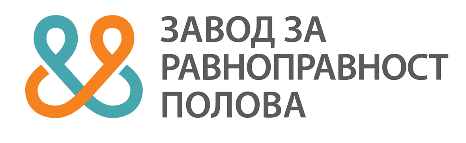 АНАЛИЗА УПИТНИКА О РАДУ И ФУНКЦИОНИСАЊУ ТЕЛА ЗА РОДНУ РАВНОПРАВНОСТ У ЈЕДИНИЦАМА ЛОКАЛНИХ САМОУПРАВА У АП ВОЈВОДИНИПИТАЊЕ 1: Да ли су у вашој општини/граду формирана тела за родну равноправност у складу са чланом 63.  Закона?ПИТАЊЕ 2, 5 и 7: Тела за родну равноправност, лица задужена за родну равноправност и органи у ЈЛС који су формирали тела за родну равноправностРЕД. БРОЈЈЕДИНИЦА ЛОКАЛНЕ САМОУПРАВЕ (ЈЛС)ТЕЛА ЗА РОДНУ РАВНОПРАВНОСТ НА ТЕРИТОРИЈИ АП ВОЈВОДИНЕ ИОРГАНИ КОЈИ СУ ИХ ОБРАЗОВАЛИАдаКомисија – Скупштина општинеСавет – Општинско већеЛице за РРАлибунарКомисија - Скупштина општинеСавет - Скупштина општинеЛице за РРАпатинКомисија - Скупштина општинеЛице за РРБачКомисија - Скупштина општинеЛице за РРБачка ПаланкаСавет - Скупштина општинеЛице за РРБачка ТополаСавет - Скупштина општинеБачки ПетровацСавет - Скупштина општинеЛице за РРБела ЦркваНИСУ ОДГОВОРИЛИ НА УПИТНИКБеочинКомисија - Скупштина општинеЛице за РРБечејКомисија - Скупштина општинеСавет - Скупштина општинеЛице за РРВрбасКомисија – Скупштина општине Савет – председник општинеЛице за РРВршацКомисија – Скупштина општинеЛице за РРЖабаљКомисија – Скупштина општинеЛице за РРЖитиштеКомисија - Скупштина општинеЛице за РРЗрењанинЛице за РРИнђијаКомисија - Скупштина општинеСавет – Општинско већеЛице за РРИригКомисија - Скупштина општинеЛице за РРКањижаКомисија - Скупштина општинеЛице за РРКовачицаСавет – начелник општинске управеЛице за РРКовинКомисија - Скупштина општинеЛице за РРКулаСавет - Општинско већеЛице за РРКикиндаСавет – начелник градске управеЛице за РРМали ИђошКомисија - Скупштина општинеЛице за РРНова ЦрњаКомисија - Скупштина општинеЛице за РРНови БечејКомисија - Скупштина општинеЛице за РРНови КнежевацКомисија - Скупштина општинеЛице за РРНови СадКомисија - Скупштина градаЛице за РРОџациКомисија - Скупштина општинеСавет - Скупштина општинеЛице за РРОповоКомисија - Скупштина општинеЛице за РРПанчевоКомисија - Скупштина градаЛице за РРПећинциКомисија - Скупштина општинеЛице за РРПландиштеКомисија - Скупштина општинеЛице за РРРумаКомисија - Скупштина општинеЛице за РРСентаСавет - Скупштина општинеЛице за РРСечањКомисија - Скупштина општинеЛице за РРСомборКомисија - Скупштина градаСавет – градоначелник градаЛице за РРСрбобранКомисија - Скупштина општинеСавет - Скупштина општинеЛице за РРСремска МитровицаЛице за РРСремски КарловциСавет – Општинско већеЛице за РРСтара ПазоваКомисија - Скупштина општинеЛице за РРСуботицаКомисија - Скупштина општинеСавет – градоначелникЛице за РРТемеринКомисија - Скупштина општинеСавет – начелник општинске управеЛице за РРТителЛице за РРЧокаКомисија - Скупштина општинеСавет – Општинско већеЛице за РРШидКомисија - Скупштина општинеСавет - Скупштина општинеЛице за РРПИТАЊЕ 3: Назив радног места лица задуженог за родну равноправност? (Закон, члан 64)ПИТАЊА 4, 6 и 8 нису обрађивани јер садрже личне податке и нису релевантна за анализу упитника. Контакти и подаци тих особа унесени су у базу података Завода за равноправност полова.ПИТАЊЕ 9: Које врсте планских аката у области родне равноправности су донесена на нивоу општине/града (нпр. Локални акциони план (ЛАП), План управљања ризицима од повреде принципа родне равноправности…) (Закон, члан 13)РЕД. БРОЈЈЕДИНИЦА ЛОКАЛНЕ САМОУПРАВЕ (ЈЛС)ВРСТЕ ПЛАНСКИХ АКАТА ДОНЕСЕНА НА НИВОУ ОПШТИНЕ/ГРАДААдаЛАП 2023-2025. годинеПлан управљања ризицима од повреде принципа родне равноправностиАлибунарПлан управљања ризицима од повреде принципа родне равноправностиАпатинЛАП 2022-2025. годинеБачПлан управљања ризицима од повреде принципа родне равноправностиБачка ПаланкаЛАП 2023-2026. годинеПлан управљања ризицима од повреде принципа родне равноправностиБачка ТополанемајуБачки ПетровацнемајуБела Цркванису одговорили на УпитникБеочинПлан управљања ризицима од повреде принципа родне равноправностиБечејЛАП 2018-2022. годинеПлан управљања ризицима од повреде принципа родне равноправностиВрбасПлан управљања ризицима од повреде принципа родне равноправностиВршацПлан управљања ризицима од повреде принципа родне равноправностиЖабаљнемајуЖитиштеЛАП 2022-2024. годинеЗрењанинЛАП 2022-2027.ИнђијаПлан управљања ризицима од повреде принципа родне равноправностиИригнемајуКањижаПлан управљања ризицима од повреде принципа родне равноправностиКовачицаПлан управљања ризицима од повреде принципа родне равноправностиКовинЛАП 2022-2025. годинеКулаЛАП 2022-2024. годинеПлан управљања ризицима од повреде принципа родне равноправностиКикиндаПлан управљања ризицима од повреде принципа родне равноправностиМали ИђошПлан управљања ризицима од повреде принципа родне равноправностиНова ЦрњанемајуНови БечејЛАП 2022-2027. годинеПлан управљања ризицима од повреде принципа родне равноправностиНови КнежевацЛАП 2022-2023. годинеПлан управљања ризицима од повреде принципа родне равноправностиНови СадПлан управљања ризицима од повреде принципа родне равноправностиОџациПлан управљања ризицима од повреде принципа родне равноправностиОповоЛАП 2022-2025. годинеПлан управљања ризицима од повреде принципа родне равноправностиПанчевоЛАП 2020-2022. годинеПлан управљања ризицима од повреде принципа родне равноправностиПећинцинемајуПландиштеПлан управљања ризицима од повреде принципа родне равноправностиРумаПлан управљања ризицима од повреде принципа родне равноправностиСентаЛАП 2022-2026. годинеПлан управљања ризицима од повреде принципа родне равноправностиСечањнемајуСомборПлан управљања ризицима од повреде принципа родне равноправностиСрбобранПлан управљања ризицима од повреде принципа родне равноправностиСремска МитровицанемајуСремски КарловциЛАП 2019-2022. годинеСтара ПазоваЛАП 2022-2024. годинеСуботицаЛАП за 2023. годинуПлан управљања ризицима од повреде принципа родне равноправностиТемериннемајуТителПлан управљања ризицима од повреде принципа родне равноправностиЧокаЛАП 2022-2023. годинеПлан управљања ризицима од повреде принципа родне равноправностиШидЛАП 2022-2023. годинеПлан управљања ризицима од повреде принципа родне равноправностиПИТАЊЕ 10: Остали усвојени релевантни документи из области родне равноправности (нпр. Одлука о равноправности полова, Европска повеља о родној равноправности на локалном нивоу…)РЕД. БРОЈЈЕДИНИЦА ЛОКАЛНЕ САМОУПРАВЕ (ЈЛС)РЕЛЕВАНТНИ ДОКУМЕНТИ ИЗ ОБЛАСТИ РОДНЕ РАВНОПРАВНОСТИАдаОдлука о родној равноправностиАлибунарОдлука о равноправности половаАпатиннемајуБачнемајуБачка ПаланкаЕвропска повеља о родној равноправности на локалном нивоуБачка ТополанемајуБачки ПетровацнемајуБела ЦркваНИСУ ОДГОВОРИЛИ НА УПИТНИКБеочинОдлука о равноправности половаЕвропска повеља о родној равноправности на локалном нивоуБечејЕвропска повеља о родној равноправности на локалном нивоуВрбасПрограм рада Савета за праћење остваривања родне равноправности за 2023. годинуВршацнемајуЖабаљнемајуЖитиштеОдлука о равноправности половаЕвропска повеља о родној равноправности на локалном нивоуЗрењанинОдлука о равноправности половаЕвропска повеља о родној равноправности на локалном нивоуИнђијаОдлука о равноправности половаИригнемајуКањижаОдлука о равноправности половаКовачицаЕвропска повеља о родној равноправности на локалном нивоуКовинЕвропска повеља о родној равноправности на локалном нивоуКулаЕвропска повеља о родној равноправности на локалном нивоуКикинданемајуМали ИђошнемајуНова ЦрњаЕвропска повеља о родној равноправности на локалном нивоуНови БечејОдлука о равноправности половаЕвропска повеља о родној равноправности на локалном нивоуНови КнежевацЕвропска повеља о родној равноправности на локалном нивоуНови СадОдлука о равноправности половаЕвропска повеља о родној равноправности на локалном нивоуОџацинемајуОповоОдлука о равноправности половаПанчевоОдлука о равноправности половаЕвропска повеља о родној равноправности на локалном нивоуПећинциОдлука о равноправности половаПландиштенемајуРумаЕвропска повеља о родној равноправности на локалном нивоуСентанемајуСечањОдлука о равноправности половаСомборОдлука о равноправности половаЕвропска повеља о родној равноправности на локалном нивоуСрбобраннемајуСремска МитровицанемајуСремски КарловциОдлука о равноправности половаЕвропска повеља о родној равноправности на локалном нивоуСтара ПазоваОдлука о равноправности половаСуботицаОдлука о равноправности половаТемеринЕвропска повеља о родној равноправности на локалном нивоуТителнемајуЧоканемајуШидОдлука о равноправности половаПИТАЊЕ 11: Реализовани пројекти и активности у области родне равноправности у претходне 4 године (и они који су у току или планирани)ПИТАЊЕ 12: Да ли је буџет општине/града родно одговоран? (Закон, члан 5)ПИТАЊЕ 13: Да ли су у буџету општине/града обезбеђена финансијска средства за рад тела за родну равноправност?ПИТАЊЕ 14: Уколико јесу, колико средства је обезбеђено у 2023. години?РЕД. БРОЈЈЕДИНИЦА ЛОКАЛНЕ САМОУПРАВЕ (ЈЛС)УКУПНА ОБЕЗБЕЂЕНА СРЕДСТВА ЗА РАД ТЕЛА ЗА РОДНУ РАВНОПРАВНОСТ У 2023. ГОДИНИАдаНису навелиАлибунариздвојена средства су у оквиру свих Комисија радних тела Скупштине општине АлибунарАпатин100.000,00 динБач100.000,00 динБачка Паланка1.375.000,00 динБачка ТополаНакнада по одржаној седници (није посебно назначено за Савет за рр); Председнику и члановима Савета припада накнада у складу са Одлуком о утврђивању висине накнаде и других трошкова Скупштине општине одборника и чланова радних тела Скупштине општине Бачка ТополаБачки Петровац340.000,00 динБела ЦркваНису одговорили на упитникБеочин150.000,00 динБечејСредства нису обезбеђенаВрбас100.000,00 динВршацСредства нису обезбеђенаЖабаљСредства нису обезбеђенаЖитиште300.000,00 динЗрењанинЗа 2023. годину у буџету града планирана су средства за сва радна тела збирноИнђија763.000,00 динИригУ разделу Скупштине општине су планирана средства за рад Комисије за родну равноправност. Право на накнаду (дневница) чланови остварују на основу присуства на одржаним седницама.Кањижа70.000,00 динКовачицаСредства нису обезбеђенаКовин100.000.00 динКулаСредства нису обезбеђенаКикинда7.884.227,16 динМали ИђошСредства нису обезбеђенаНова Црња50.000,00 дин издвојено за рад свих радних телаНови БечејОбезбеђена су средства заједно са осталим Комисијама које је именовала Скупштина општине Нови БечејНови Кнежевац800.000,00 динНови СадТела за родну равноправност Града Новог Сада немају фиксиран износ средстава за свој рад, него се средства обезбеђују на буџетском разделима Скупштине Града Новог Сада и Градске управе за опште послове, троше се у складу са потребама и по потреби се износи опредељених средстава усклађују кроз „ребаланс“ буџета Града и изменама финансијских планова Скупштине Града Новог Сада и Градске управе за опште послове.ОџациЧланови Савета и записничар имају право на надокнаду за свој рад у Савету за родну равноправност у износу од 1.200,00 динараОповоСредства нису обезбеђенаПанчево500.000,00 динПећинци300.000,00 динПландиште112.000.00 динРума97.222,22 динСента100.000,00 динСечањ100.000,00 динСомборСредства нису обезбеђенаСрбобран960.000,00 динСремска МитровицаСредства нису обезбеђенаСремски КарловциСредства нису обезбеђенаСтара ПазоваНису навелиСуботица500.000,00 динТемерин100.000,00 динТителСредства нису обезбеђенаЧокаСредства нису обезбеђенаШид100.000,00 динПИТАЊЕ 15: Који орган у општини/граду води евидентирање података о остваривању родне равноправности? (Закон, члан 65)ПИТАЊЕ 16: Шта мислите да би унапредило функционалан рад тела за родну равноправност у пракси?ПИТАЊЕ 17: Да ли је у вашој општини/граду у употреби родно осетљив језик у називима радних места, положаја, звања и занимања (Закон, члан 25)